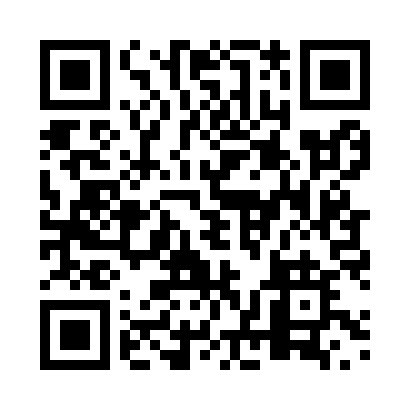 Prayer times for Stenen, Saskatchewan, CanadaMon 1 Jul 2024 - Wed 31 Jul 2024High Latitude Method: Angle Based RulePrayer Calculation Method: Islamic Society of North AmericaAsar Calculation Method: HanafiPrayer times provided by https://www.salahtimes.comDateDayFajrSunriseDhuhrAsrMaghribIsha1Mon2:444:3512:546:309:1211:032Tue2:454:3612:546:309:1111:033Wed2:454:3712:546:309:1111:024Thu2:464:3712:546:309:1011:025Fri2:464:3812:546:309:1011:026Sat2:474:3912:546:309:0911:027Sun2:474:4012:556:299:0911:028Mon2:484:4112:556:299:0811:019Tue2:484:4212:556:299:0711:0110Wed2:494:4312:556:289:0611:0111Thu2:504:4412:556:289:0611:0012Fri2:504:4512:556:289:0511:0013Sat2:514:4712:556:279:0410:5914Sun2:514:4812:566:279:0310:5915Mon2:524:4912:566:269:0210:5816Tue2:534:5012:566:269:0110:5817Wed2:534:5112:566:258:5910:5718Thu2:544:5312:566:248:5810:5719Fri2:554:5412:566:248:5710:5620Sat2:564:5512:566:238:5610:5621Sun2:564:5712:566:228:5510:5522Mon2:574:5812:566:228:5310:5423Tue2:585:0012:566:218:5210:5424Wed2:585:0112:566:208:5010:5325Thu2:595:0212:566:198:4910:5226Fri3:005:0412:566:188:4810:5227Sat3:015:0512:566:178:4610:5128Sun3:015:0712:566:178:4410:5029Mon3:025:0812:566:168:4310:4930Tue3:035:1012:566:158:4110:4831Wed3:035:1112:566:148:4010:48